PROGRAMMA  PLAY OFFTERZA CATEGORIA GIRONE BSEMIFINALIFINALISSIMADomenica 22.05.2022 orario federale in casa della migliore classificata al termine del campionato. 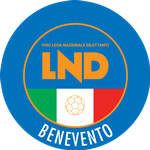 Federazione Italiana Giuoco CalcioLega Nazionale DilettantiDELEGAZIONE PROVINCIALE DI BENEVENTOvia Santa Colomba, 133 - Palazzo Coni82100 BENEVENTOTel. 082462043 – Fax 0824364875Sito: campania.lnd.itE-mail: del.benevento@lnd.it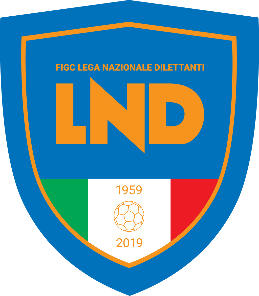 Squadra 1Squadra 2GiornoOraImpiantoLocalità impiantoA.C.D. BASELICEA.D.P. COMPRENSPORIO MISCANODomenica15.05.2022Fed.Comunale BaseliceA.S.D. G.S.PIETRELCINAA.S.D. ATLETICO FOIANODomenica15.05.2022Fed.ComunalePietrelcina